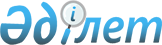 "Астана қаласының мүгедектер қатарындағы мүмкіндігі шектеулі балаларды үйде оқытуға жұмсаған шығындарын өндіріп алу тәртібі мен мөлшері туралы" Астана қаласы мәслихатының 2017 жылғы 17 наурыздағы № 115/17-VI шешіміне өзгеріс енгізу туралыНұр-Сұлтан қаласы мәслихатының 2020 жылғы 28 сәуірдегі № 487/63-VI шешімі. Нұр-Сұлтан қаласының Әділет департаментінде 2020 жылғы 4 мамырда № 1265 болып тіркелді
      "Кемтар балаларды әлеуметтік және медициналық-педагогикалық түзеу арқылы қолдау туралы" Қазақстан Республикасының 2002 жылғы 11 шілдедегі Заңының 16-бабы 4) тармақшасына, "Қазақстан Республикасының астанасы – Астана қаласын Қазақстан Республикасының астанасы – Нұр-Сұлтан қаласы деп қайта атау туралы" Қазақстан Республикасы Президентінің 2019 жылғы 23 наурыздағы № 6 Жарлығына сәйкес Нұр-Сұлтан қаласының мәслихаты ШЕШІМ ҚАБЫЛДАДЫ:
      1. "Астана қаласының мүгедектер қатарындағы мүмкіндігі шектеулі балаларды үйде оқытуға жұмсаған шығындарын өндіріп алу тәртібі мен мөлшері туралы" Астана қаласы мәслихатының 2017 жылғы 17 наурыздағы № 115/17-VI шешіміне (Нормативтік құқықтық актілерді мемлекеттік тіркеу тізілімінде № 1098 тіркелген, 2017 жылдың 20 сәуірінде "Астана ақшамы", "Вечерняя Астана" газеттерінде жарияланған) мынадай өзгеріс енгізілсін:
      жоғарыда көрсетілген шешімінің атауындағы, 1, 1-1-тармақтарындағы "Астана" деген сөз "Нұр-Сұлтан" деген сөзбен ауыстырылсын.
      2. Осы шешiм әділет органдарында мемлекеттік тіркелген күннен бастап күшіне енеді және алғашқы ресми жарияланған күнінен кейін күнтізбелік он күн өткен соң қолданысқа енгізіледі.
					© 2012. Қазақстан Республикасы Әділет министрлігінің «Қазақстан Республикасының Заңнама және құқықтық ақпарат институты» ШЖҚ РМК
				
      Нұр-Сұлтан қаласы

      мәслихаты сессиясының төрағасы

А. Табулдина

      Нұр-Сұлтан қаласы

      мәслихаты хатшысының міндетін атқарушы

М. Шайдаров
